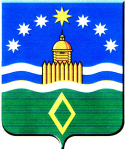 Контрольно-счетная палатаАрамильского городского округа624000, Свердловская область, город Арамиль, ул. 1 Мая, 12.телефон (8-343) 385-32-71 ksp.аramil@mail.ruЗАКЛЮЧЕНИЕ № 51Контрольно-счетной палаты на проект постановленияАдминистрации Арамильского городского округа«О внесении изменений в постановление Администрации Арамильского городского округа от 30.09.2019 года № 611 «Об утверждении муниципальной программы «Повышение эффективности управления муниципальной собственностью и развитие градостроительства Арамильского городского округа» на 2020-2024 годы»05 августа  2022 года					                                 г. Арамиль Экспертиза представленного проекта программы осуществлена Контрольно-счетной палатой Арамильского городского округа (далее – КСП) в соответствии с требованиями пункт 2 ст. 157, 2681 Бюджетного кодекса Российской Федерации, пункт 1 ст. 171 Федерального закона от 6 октября 2003 года № 131-ФЗ «Об общих принципах организации местного самоуправления в Российской Федерации», пункт 2 ст. 9 Федерального закона от 7 февраля  2011  года  № 6-ФЗ «Об общих принципах организации деятельности контрольно-счетных органов субъектов Российской Федерации и муниципальных образований», статья 34.1 Устава Арамильского городского округа, статья 8 Положения о Контрольно-счетной палате Арамильского городского округа в новой редакции, утвержденного Решением Думы Арамильского городского округа от 16 февраля 2017 года № 12/3, пункт 14 Порядка формирования и реализации Муниципальных программ Арамильского городского округа, утвержденного постановлением Администрации Арамильского городского округа от 26 сентября 2013 года      № 387 (в редакции от 05 июня 2019 года № 338), Стандарта муниципального финансового контроля «Экспертиза проектов муниципальных программ» утвержденный приказом председателя Контрольно-счетной палаты Арамильского городского округа от 09.07.2015 года № 13, п.2.2 раздела 2 «Экспертно-аналитические мероприятия» Плана работы Контрольно-счетной палаты Арамильского городского округа  на 2022 годПредмет экспертизы: проект изменений в муниципальную программу городского округа (далее – проект Программы).Цель экспертизы: выявление или подтверждения отсутствия нарушений и недостатков Проекта, установление экономических последствий принятия Проекта.Объект экспертизы: Администрация Арамильского городского округа.Сроки проведения экспертизы: 5 августа 2022 годаВ Контрольно-счетную палату 4 августа 2022 года Арамильского городского округа для проведения экспертизы проекта Программы через систему электронного документооборота поступили следующие документы на 16 л. в 1 экз., в том числе:1) проект постановления на 1 л;2) Приложение № 1 «Паспорт муниципальной программы «Повышение эффективности управления муниципальной собственностью и развитие градостроительства Арамильского городского округа» на 2020-2024 годы» на 7 л.;3) Приложение № 2 «План мероприятий по выполнению муниципальной программы «Повышение эффективности управления муниципальной собственностью и развитие градостроительства Арамильского городского округа» на 2020-2024 годы» на 7 л.;5) пояснительная записка на 1 листе.В результате экспертизы установлено:Объем бюджетных ассигнований на реализацию проекта программы   предусматривается в размере 132 092,1 тыс. руб. в том числе:2020 год – 53 661,5 тыс. рублей;2021 год – 43 629,3 тыс. рублей;2022 год – 13 539,1 тыс. рублей;2023 год – 10 244,3 тыс. рублей;2024 год – 11 018,0 тыс. рублей.Сведения о сравнительном анализе изменений объемов финансирования муниципальной программы в действующей редакции программы, и в предлагаемом проекте представлены в таблице. тыс. руб.Изменения предусматриваются по подпрограммам:«Управление муниципальной собственностью Арамильского городского округа» - увеличение на 874 тыс.руб.:мероприятие 1.1 «Проведение кадастровых работ, технической инвентаризации, оценки движимого имущества» - увеличение на 348,7 тыс.руб. ;мероприятие 1.5. «Содержание и ремонт муниципального имущества, в т.ч. оплата коммунальных услуг» - увеличение на 180,8 тыс. руб.;мероприятие 1.6. «Уплата взносов на капитальный ремонт жилых помещений муниципального жилого фонда» - увеличение на 565,8 тыс. руб.;мероприятие 1.7. «Проведение работ по сносу расселенных многоквартильных домов»  - увеличение на 288,4 тыс.руб.;мероприятие 1.8. «Снос объектов коммунальной инфраструктуры» - увеличение на 284,4 тыс.руб.;мероприятие 1.9. «Оказание услуг по ликвидации муниципальных учреждений и предприятий» - увеличение на 30 тыс.руб.;2. «Развитие градостроительства Арамильского городского округа» - уменьшение на 1069,7 тыс.руб.;2.1) мероприятие 2.3. «Внесение изменений в правила земляпользования и застройки Арамильского городского округа» - уменьшение на 650 тыс.руб.;2.2) мероприятие 2.4. «Установка границ территориальных зон Арамильского городского округа» - уменьшение на 25 тыс.руб.;           2.3) мероприятие 2.5. «Работы по лесоустройству территорий» - уменьшение на 394,7 тыс. руб.;3. «Обеспечение реализации муниципальной программы «Повышение эффективности управления муниципальной собственностью и развитие градостроительства Арамильского городского округа» - увеличение 677,5 тыс.руб.:3.1) мероприятие 3.2. «Обеспечение деятельности Комитета по управлению муниципальным имуществом Арамильского городского округа» - увеличение финансирования за счет местного бюджета в размере 677,5 тыс. рублей.Документов, подтверждающих и обосновывающих объем предусматриваемых расходов, а также расчетов на увеличение расходов и уменьшение расходов по мероприятиям в сумме 151,4 тыс. рублей не представлено, в связи с чем провести финансово-экономическую экспертизу проекта Программы не представляется возможным.Пояснительная записка не содержит информацию о вносимых изменениях и не отражает причины вносимых изменений (в каком году планируются изменения, а также информация об увеличении или уменьшении расходов в разрезе подпрограмм и (или) мероприятий.             Показатели, предусматриваемые проектом Программы на 2022 год и плановый период  2023 и 2024 годов соответствуют  бюджету, утвержденного Решением Думы Арамильского городского округа № 06/2 от  09 декабря 2021 года «О бюджете Арамильского городского округа на 2022 год и плановый период 2023 и 2024 годов» (ред. от 09.06.2022 года) .  Председатель                                                                                      Ж.Ю.БуцкоСрок реализацииСрок реализации20202021202220232024ВсегоПрограмма в действующей редакцииВсего, в т.ч. средства:53 661,543 629,313 057,210 244,311 018,0131 610,3Программа в действующей редакцииместный бюджет53 661,543 062,513 057,210 244,311 018,0131 043,5Программа в действующей редакцииобластной бюджет0,0566,80,00,00,0566,8ПроектВсего, в т.ч. средства:53 661,543 629,313 539,110 244,311 018,0132 092,1Проектместный бюджет53 661,543 062,513 539,110 244,311 018,0131 525,3Проектобластной бюджет0,0566,80,00,00,0566,8Изменения (отклонение показателей)Всего, в т.ч. средства:0,00,0+ 481,80,00,0-+ 481,9Изменения (отклонение показателей)местный бюджет0,00,00,00,00,0+ 481,9Изменения (отклонение показателей)областной бюджет0,00,0+ 481,90,00,00,0